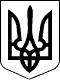                                      ПроектУКРАЇНАЧЕЧЕЛЬНИЦЬКА РАЙОННА РАДАВІННИЦЬКОЇ ОБЛАСТІРІШЕННЯ  __листопада 2016 року                                                                8 сесія 7 скликанняПро Програму організаційного забезпечення діяльності Сектору з питань державної реєстрації Чечельницької районної державної адміністрації на 2016-2018 роки	Відповідно до пункту 16 частини 1 статті 43 Закону України «Про місцеве самоврядування в Україні» та з метою реалізації законів України «Про державну реєстрацію речових прав на нерухоме майно та їх обтяжень», «Про державну реєстрацію юридичних осіб, фізичних осіб-підприємців та громадських формувань», враховуючи висновок постійної комісії районної ради з питань бюджету та комунальної власності, районна рада ВИРІШИЛА: 1. Затвердити Програму організаційного забезпечення діяльності Сектору з питань державної реєстрації Чечельницької районної державної адміністрації на 2016-2018 роки (додається).          2. Фінансування Програми здійснювати у межах кошторисних призначень з державного та районного бюджету, інших джерел, не заборонених чинним законодавством.          3. Контроль за виконанням цього рішення покласти на постійну комісію районної ради з питань бюджету та комунальної власності (Савчук В.В.).Голова районної ради						   С.В. П’яніщукПрилуцька Л.П.Савчук В.В.Катрага Л.П.Кривіцька І.О.Лисенко Г.М.Крук Н.А.